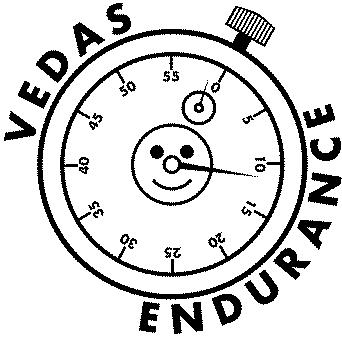 		FORMULAIRE D’INSCRIPTION	Saison 2023 – 2024 (du 01/09/2023 au 31/08/2024)NOM : ____________________________________ PRÉNOM : ____________________CP : _______						 VILLE : ____________________________PORTABLE : ________________	MAIL : ____________________________________Date de naissance : ___________Pour la sécurité, je m’engage à courir de nuit avec un gilet fluorescent et/ou une lampe frontale si besoin. Les coachs ne sont pas responsables de la sécurité de tous.(*) Certificat médical de non-contre-indication de la pratique de la course à pied en compétition de moins de 3 moisDroit à l’image : l’adhérent autorise le club à utiliser son image sur tout support destiné à la promotion du club, à l’exclusion de toute utilisation à titre commercial.Si vous ne le souhaitez pas, veuillez cocher la case ci-contre :				 ____Loi informatique et libertés (Loi 78-17 du 6 janvier 1978) : L’adhérent est informé du fait que des données à caractère personnel le concernant seront collectées et traitées informatiquement par le club. L’adhérent est informé de son droit d’accès, de communication et de rectification, en cas d’inexactitude avérée, sur les données le concernant, ainsi que de son droit de s’opposer au traitement et/ou à la publication de ses données pour des motifs légitimes. À cet effet, il lui suffit d’adresser un courriel à vedas.endurance34@hotmail.com Il est à noter que ces données peuvent être cédées à des partenaires commerciaux.Les valeurs de Védas Endurance :Remplir ce bulletin et régler sa cotisation n'est pas une transaction commerciale, ce n'est pas un achat débouchant sur une relation client/ fournisseur, mais un acte matérialisant l'appartenance à un groupe dont chacun est solidaire.Certes, il y a un encadrement, des règles, une discipline librement consentie, indispensables au bon fonctionnement du club, à l'image qu'il colporte auprès des tiers, sur les stades, dans la rue ou sur les sentiers, mais au-delà du niveau et des ambitions de chacun, il y a la bonne volonté et de temps en temps un petit don de soi. Personne n'est rémunéré, les maîtres mots sont le bénévolat et la convivialité, et donc la responsabilité collective de ce qui va bien et de ce qui va moins bien. À chacun d'entre nous de faire de ce club un petit coin de paradis.Voici ce qui est proposé pour la saison 2023-2024 pour les entraînements / sortiesMardis et jeudis 19h, entraînements par groupes de niveau avec des plans préparés par Erick Tallagrand (entraîneur FFA de courses sur route de niveau 3).Samedi matin, travail sur piste à FabrèguesCertains dimanche, sorties club ou sorties organisées en fonction des courses préparées.Les groupes de niveau sont encadrés par des entraîneurs bénévoles (Le club prend à sa charge la formation de ceux qui le souhaitent). La qualité des entraînements repose donc sur le nombre d’entraîneurs et l’implication de chacun. Chacun est responsable de sa propre sécurité et de celle du groupe. En cas d’accident, chacun doit avoir sa propre assurance.Souhaites-tu intégrer le staff des entraîneurs : OUI NON (rayer la mention inutile)Le club organise notre trail « La pistole volante » le 27 avril 2024. De nombreux bénévoles sont nécessaires pour ces organisations, l’image du club est engagée dans cette manifestation. Tout ceci se faisant dans la joie et la bonne humeur.Tu peux d’ores et déjà retenir la date dans ton agenda :, 27 avril 2024.	Date et signatureFormule adhésion simple30€Joindre au dossier une copie du certificat médical *Joindre au dossier une copie du certificat médical *Formule FFA compétition96€ (30+66)Formulaire d’adhésion FFAFormule FFA running66€ (30+36)Formulaire d’adhésion FFA